Lesson ThreeCopy cells Select the cells you wish to copyRight click Press on copyPaste/Move cells Select where you wish to paste/move the copied cells Right click Press on paste Deleting a cells content Click on the cell you wish to delete  Click ‘delete’ or ‘backspace’ and the content will be removed New sheets An excel worksheet is made up of a number of sheets At the bottom of your document you should see a number of tabsIf you wish to move to a new sheet click on the sheet you wish to move onThis will give you a new empty worksheet 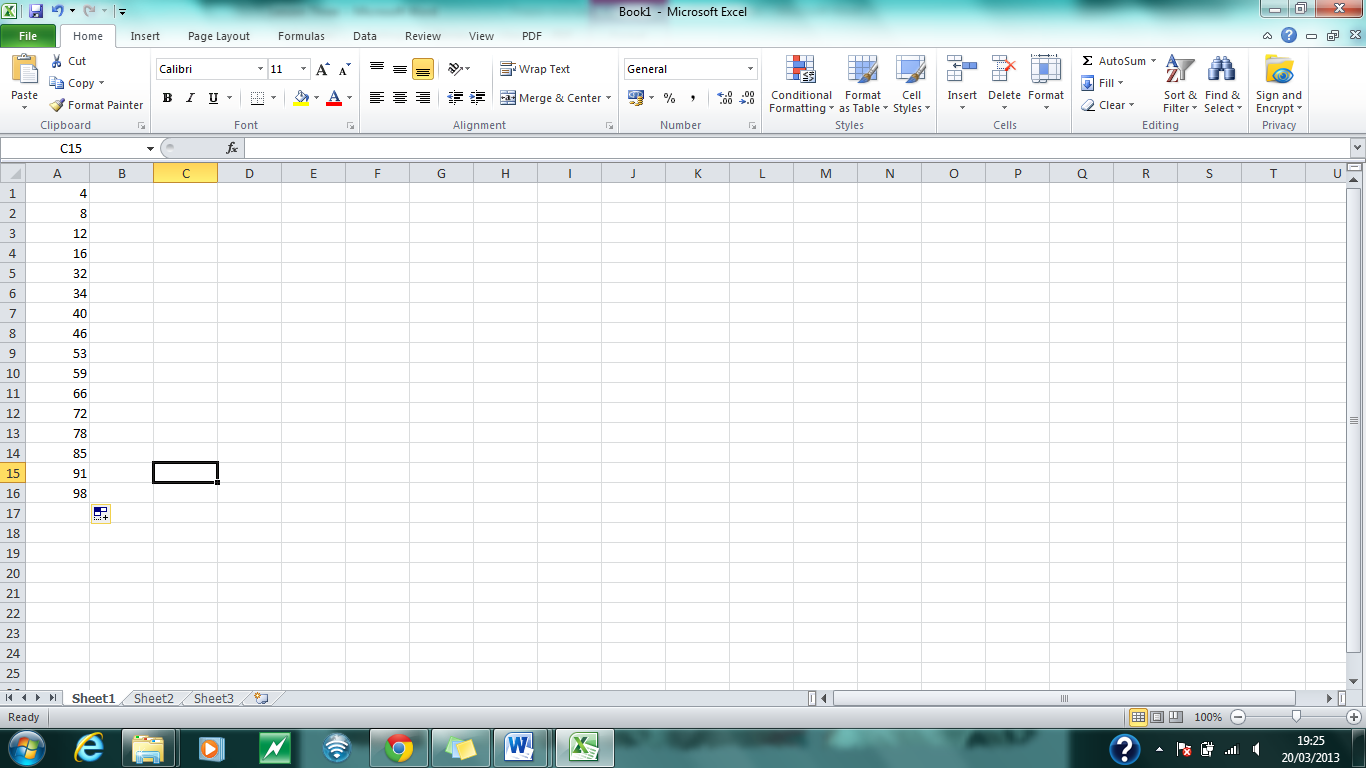 Use the auto-fill toolSelect the cells you wish to auto-fill (continue the series of data)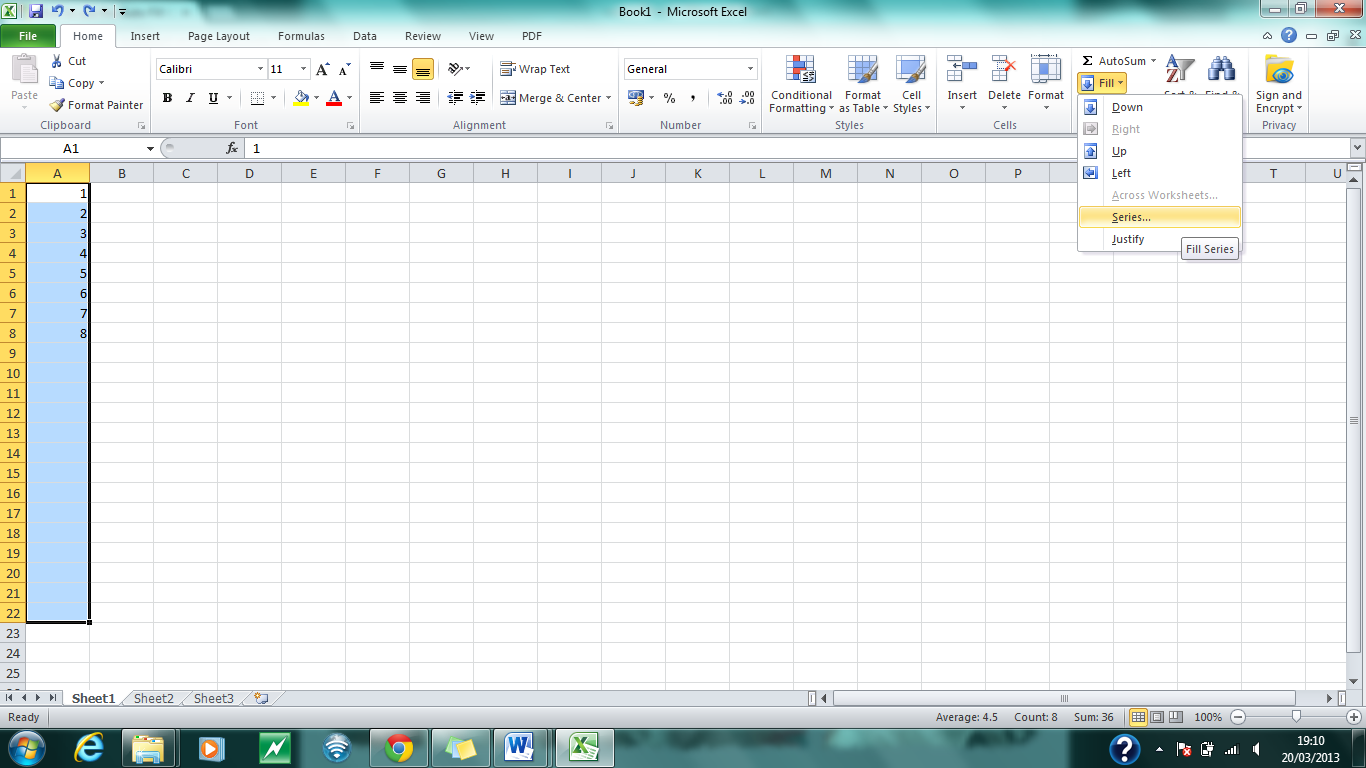 Make sure you’re on ‘Home’ Click on ‘Fill’ from the editing tab Click on ‘Series’From the dialog box click on ‘Auto-Fill’Press OK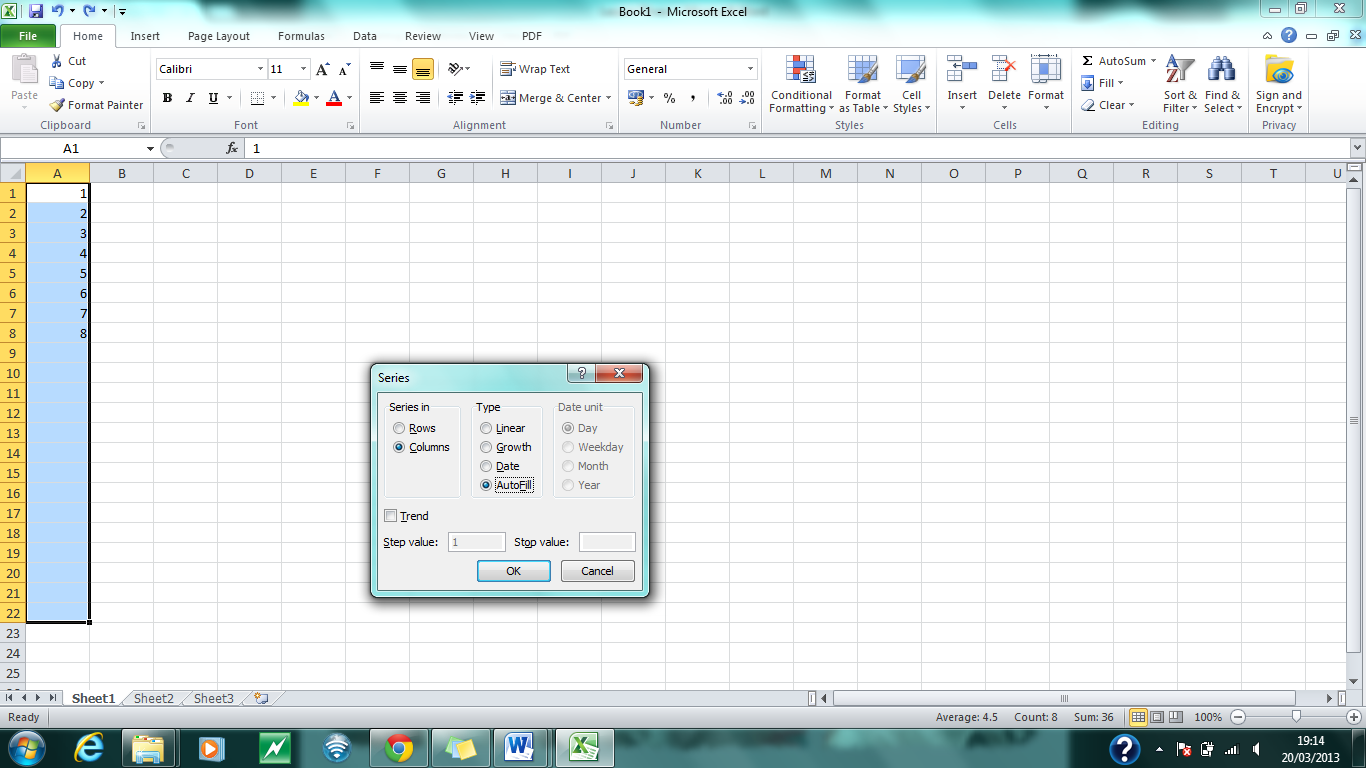 Increment data entries/Continue a data sequence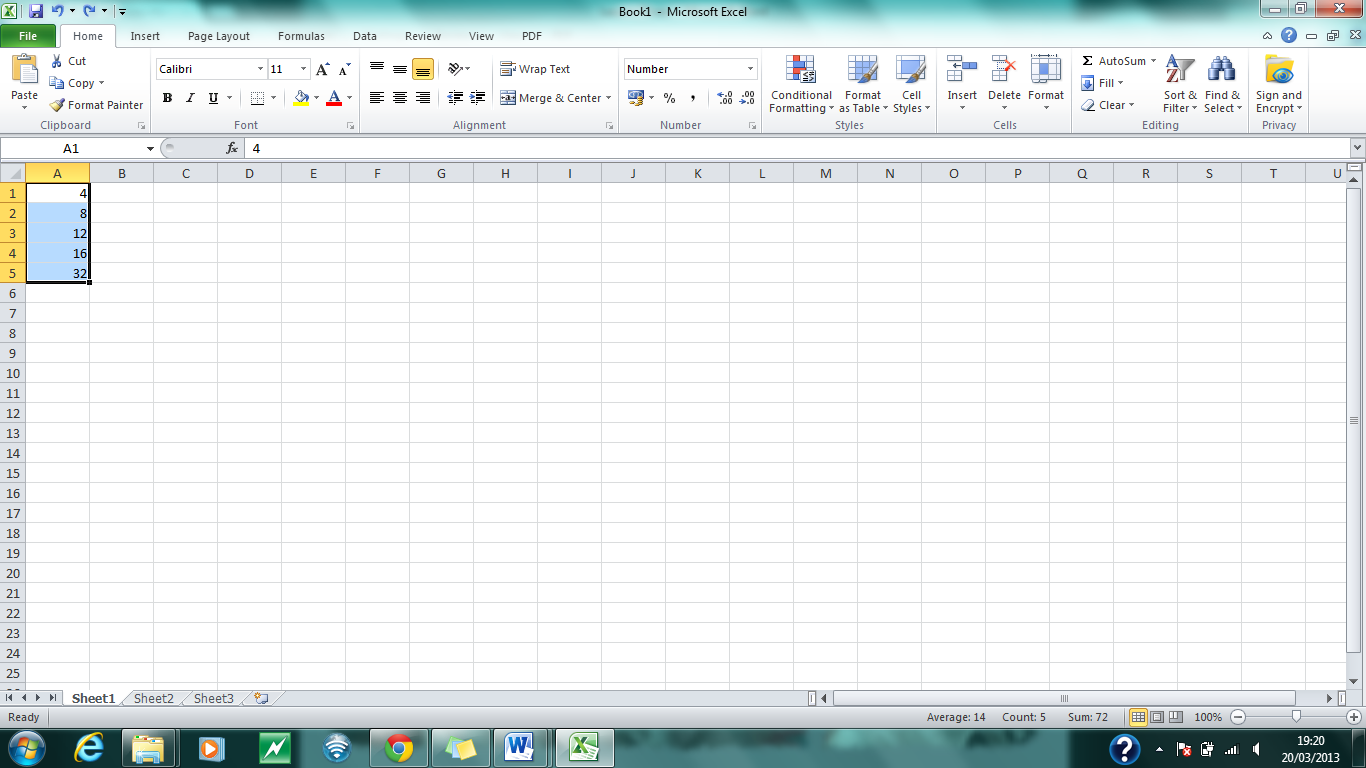 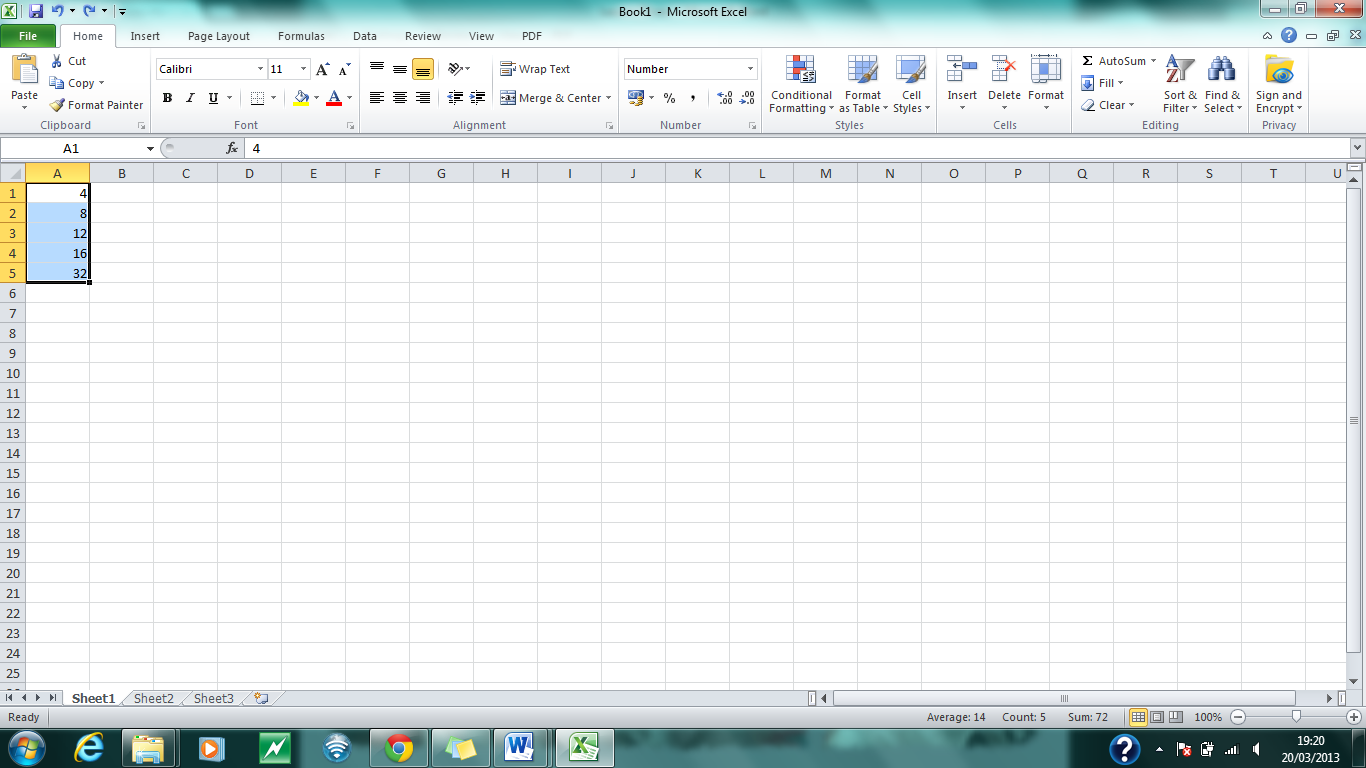 Select the cells with the data you wish to incrementClick on bottom right corner of the select till you see a black crossClick and drag till where you wish the sequence to continue Insert columnsSelect where you wish to insert a column Right click Press insert A new column will appear in front of the selected column 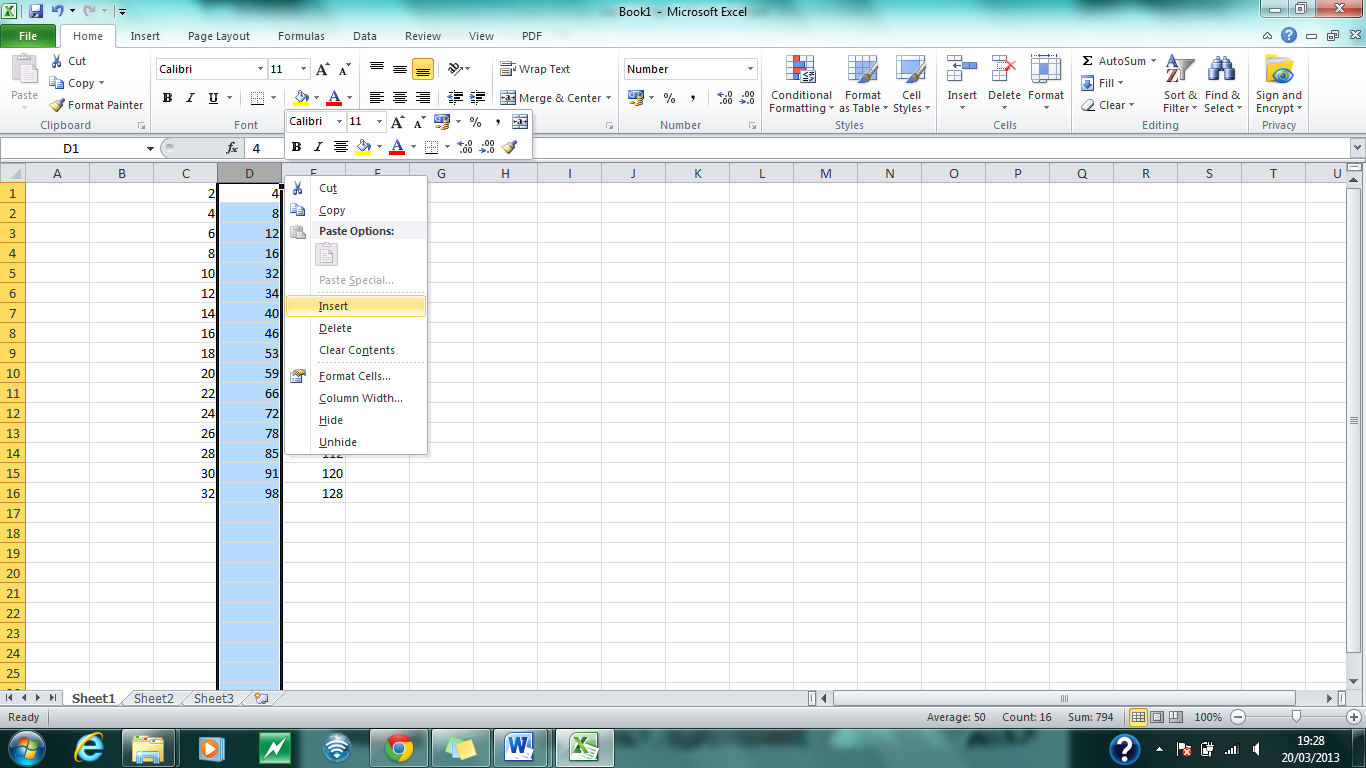 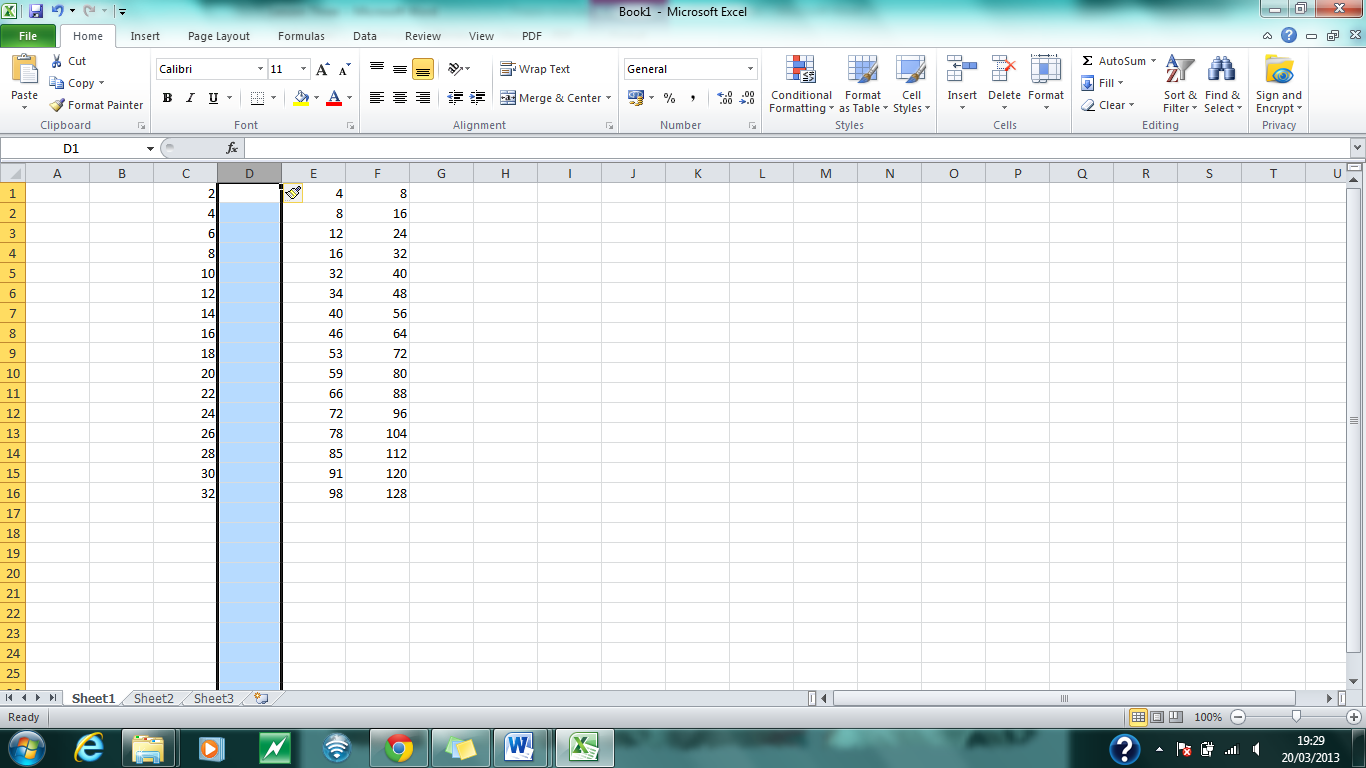 Insert rowsSelect where you wish to insert a row Right click Press insert A new row will appear in front of the selected row 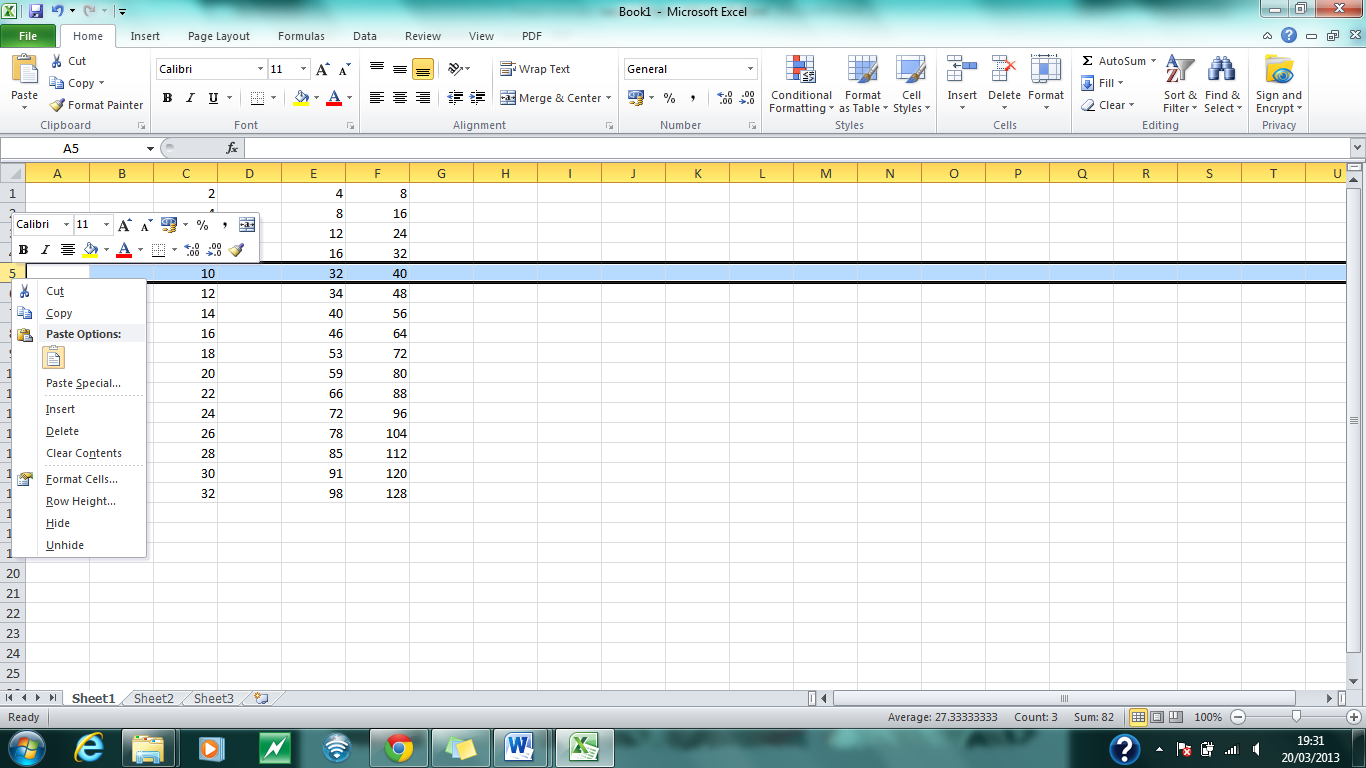 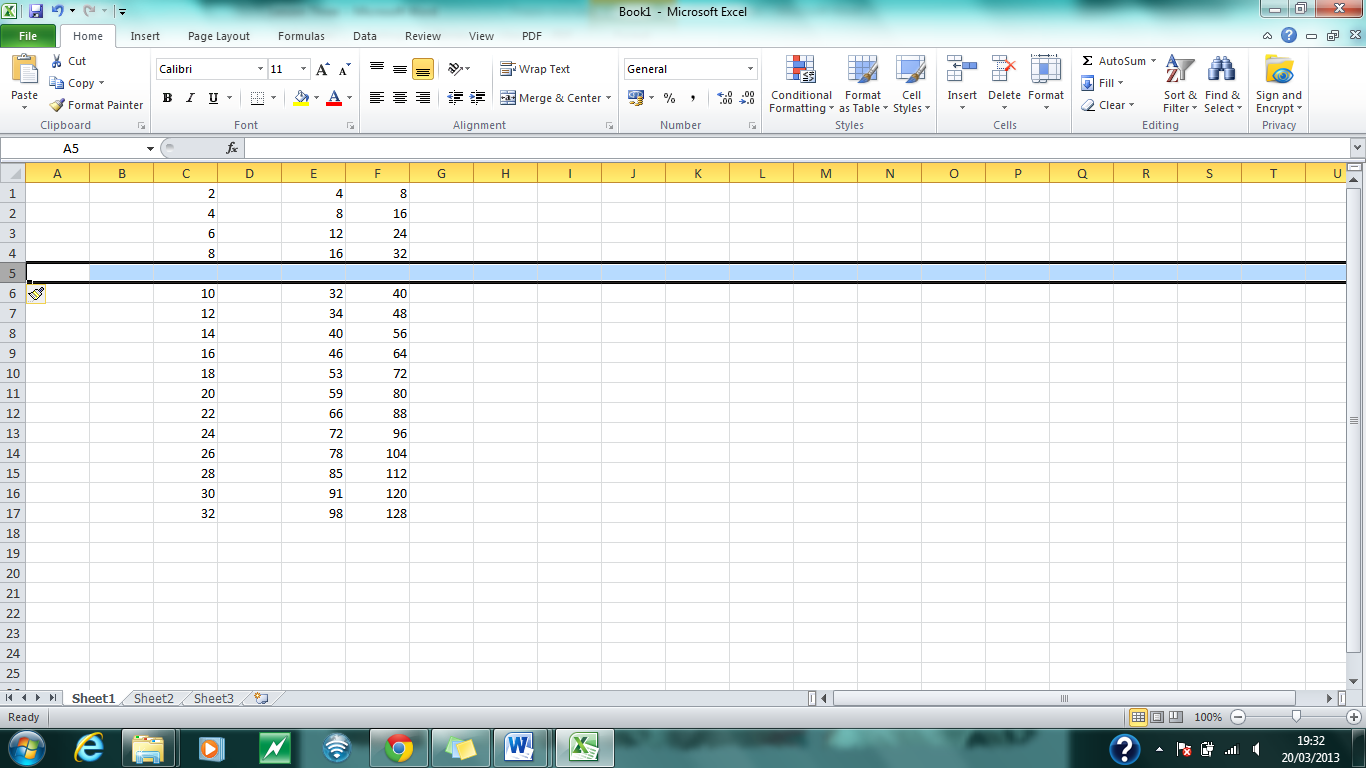 Delete column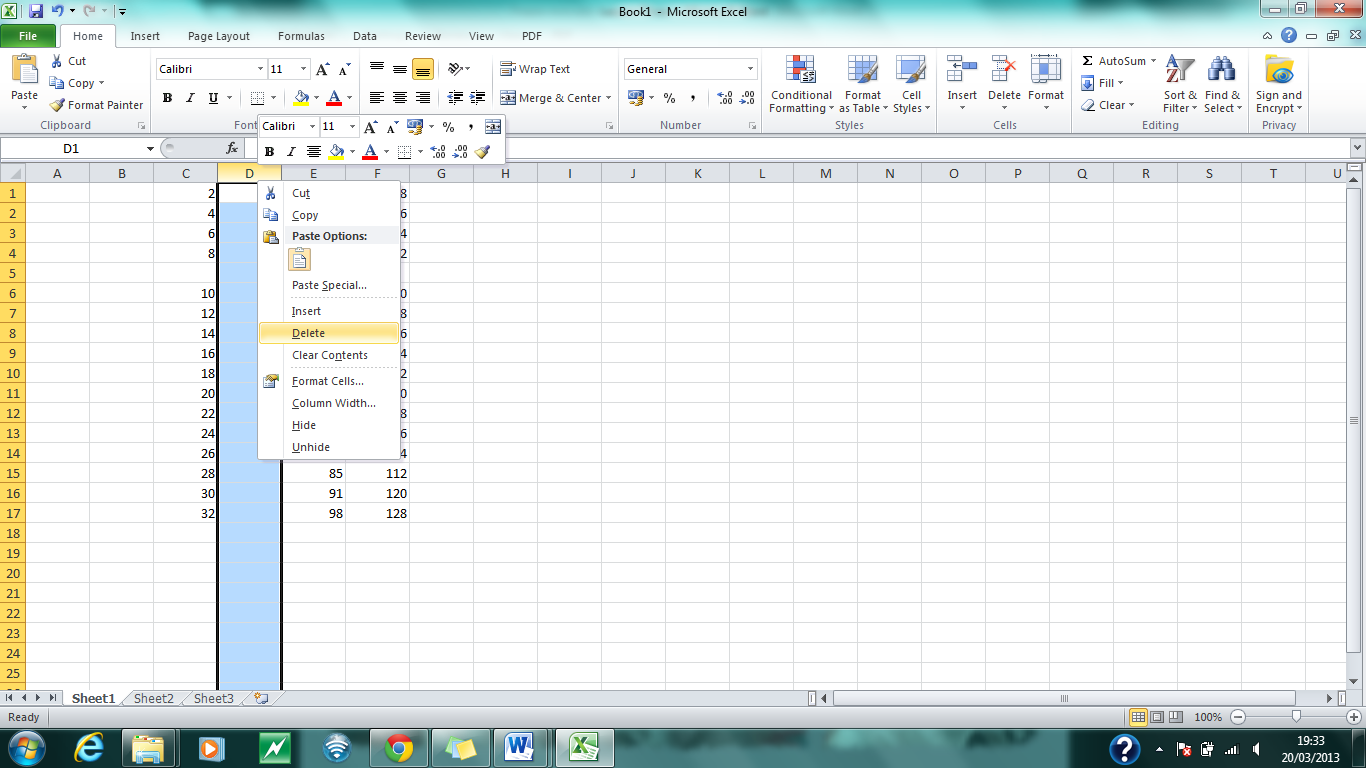 Select the column you wish to delete Right click Press deleteThe column will be removed  Delete rowSelect the row you wish to delete Right click Press deleteThe row will be removed  Column width Select the column you wish to change Right click Press column width Write the width you wish Press OK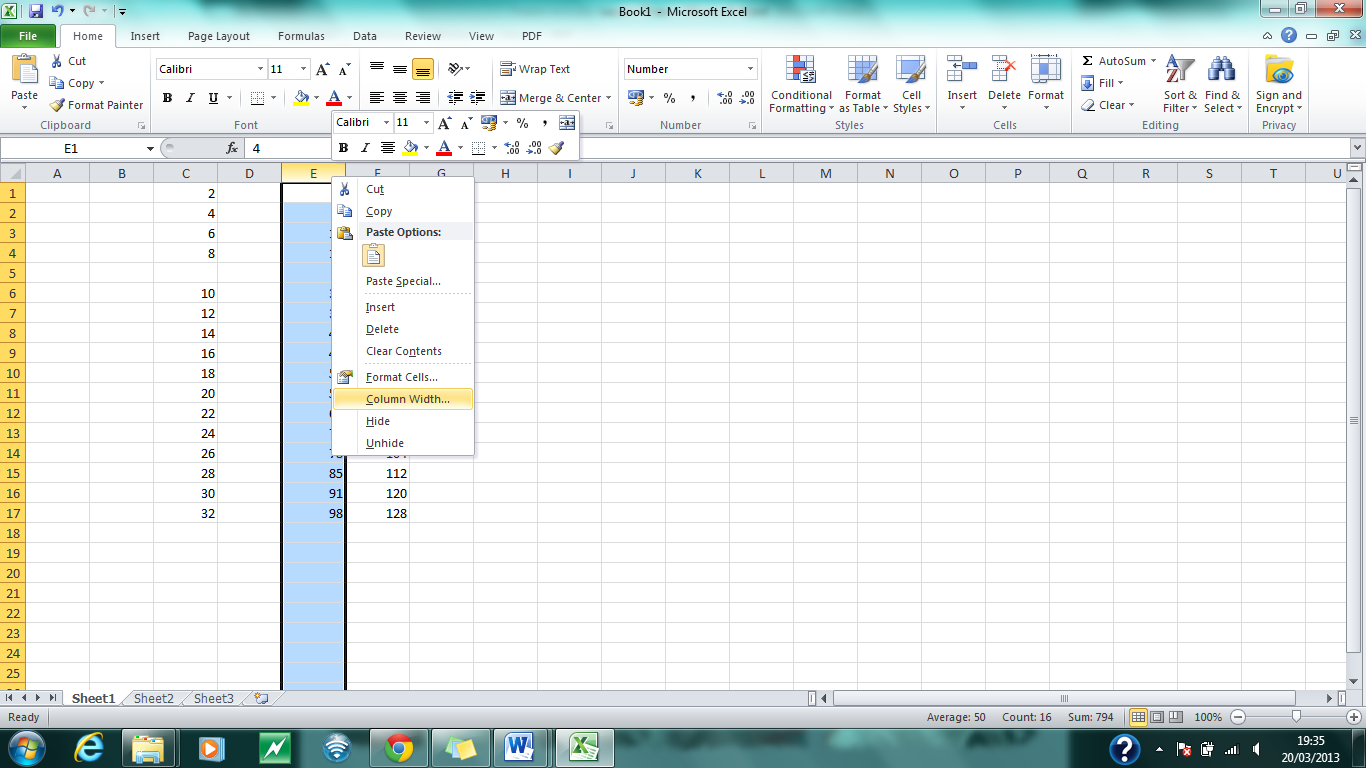 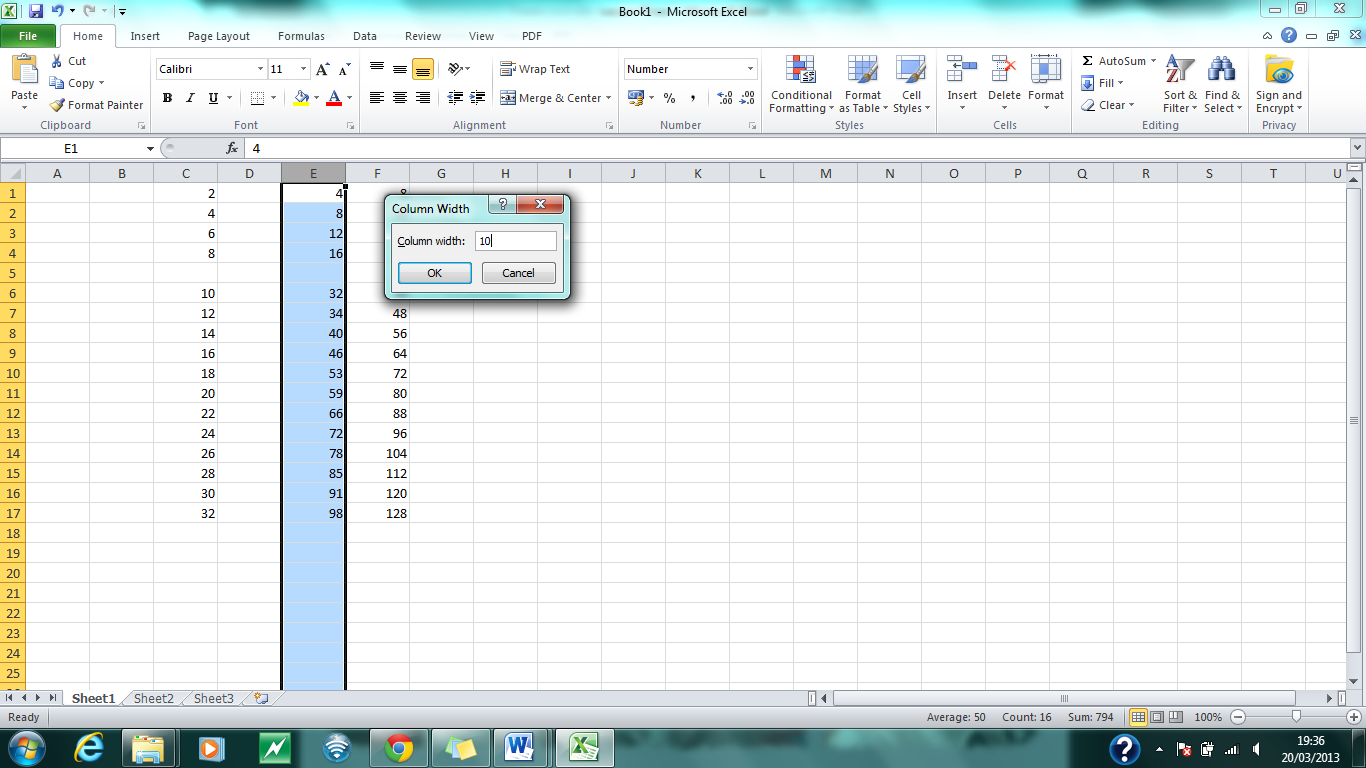 Row height Select the row you wish to change Right click Press row height Write the height you wish Press OK Freeze row and/or columnClick on ‘View’Click on ‘Freeze Panes’Select what you would like to freeze The top rowThe first columnThe panes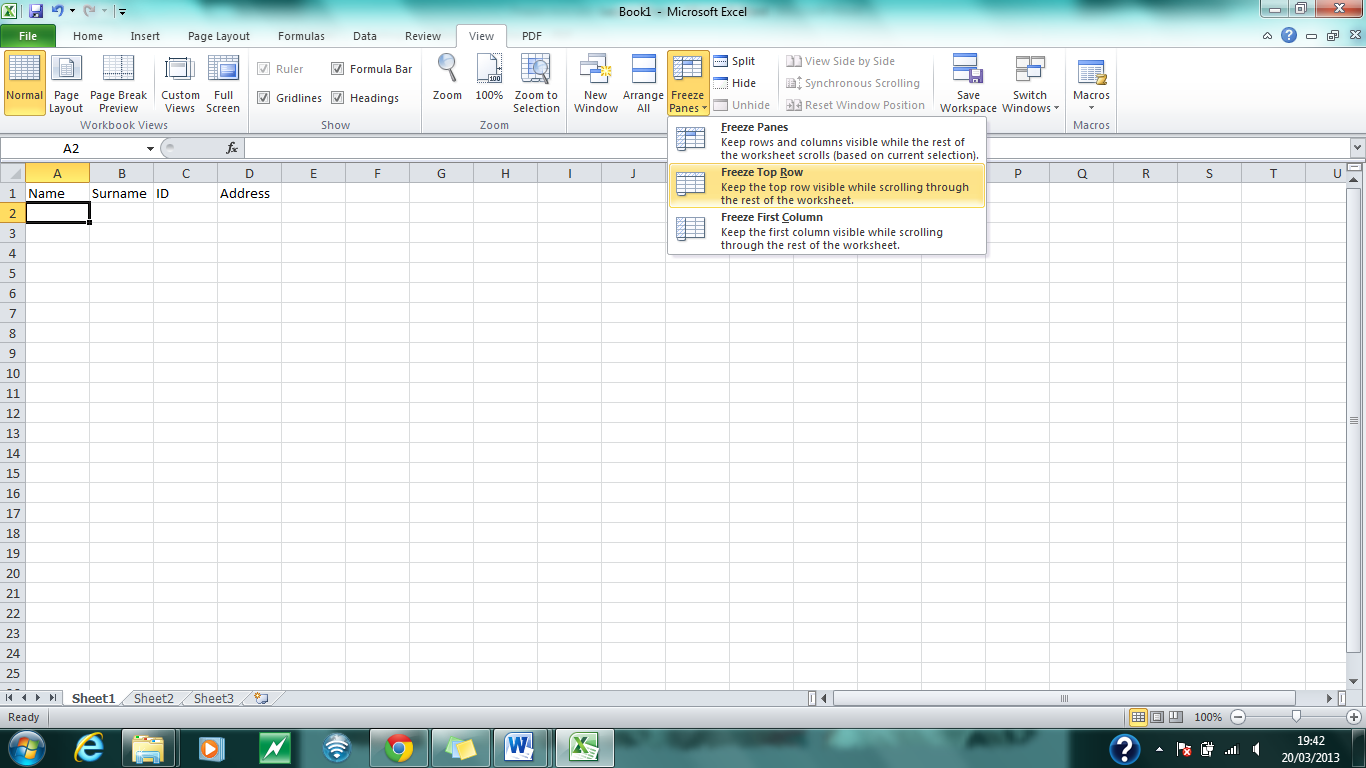 Unfreeze row and/or columnClick on ‘View’Click on ‘Unfreeze Panes’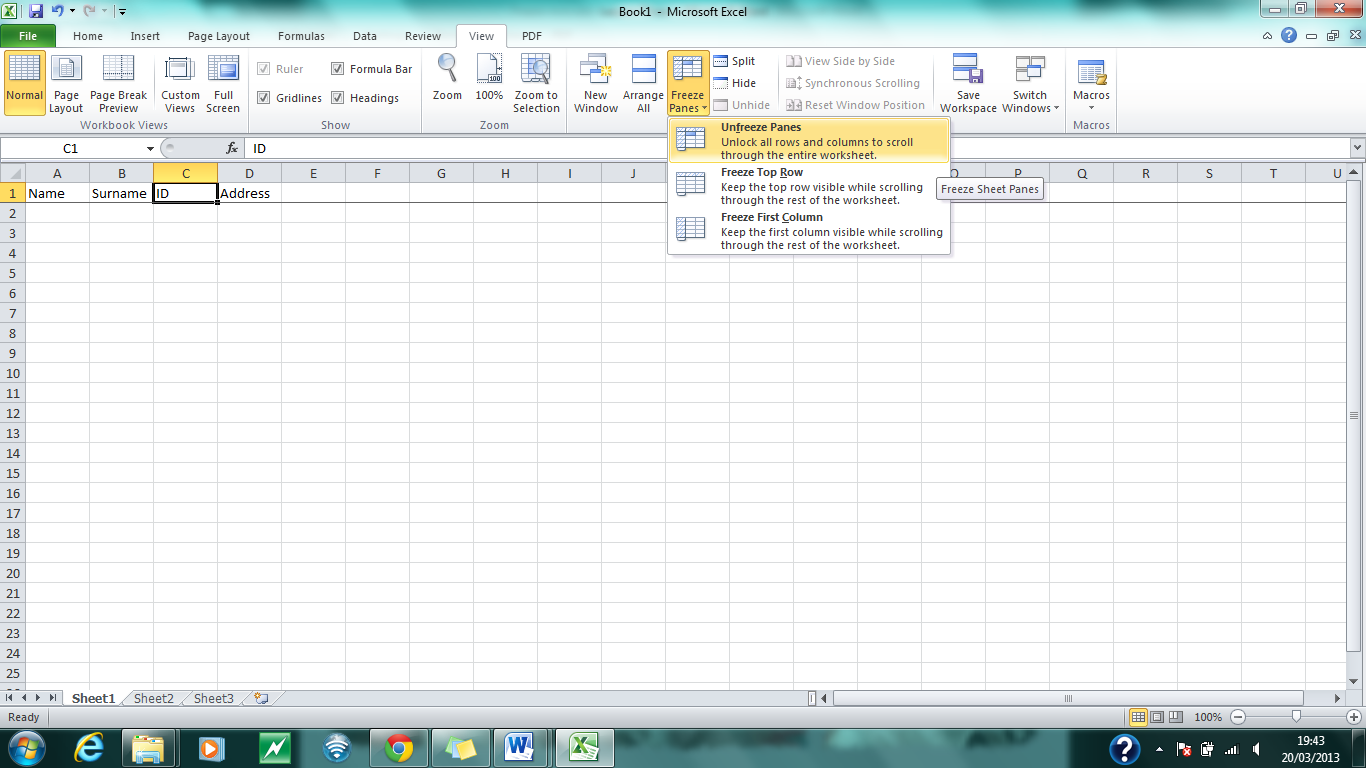 